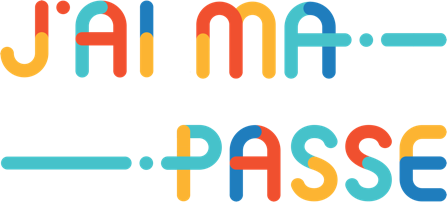 Gabarits de lettres, commentaires ou mémoires Vous trouverez en page 2 un gabarit de lettre ou commentaire.Vous trouverez en pages 3 et 4 un gabarit de mémoire ou document de recherche.Les zones en rouge sont celles que vous devez personnaliser.NOM DE VOTRE MUNICIPALITÉ, DATE DE DÉPÔT 2020Bureau d’audiences publiques sur l’environnement140, Grande Allée Est
Bureau 650
Québec (Québec)  G1R 5N6Objet : Mémoire concernant le Projet de construction d’un tramway à QuébecMadame, Messieurs les commissaires, VOTRE TEXTEVOTRE SIGNATURE (si possible) et/ou VOTRE NOMFin de documentMémoire concernant le Projet de construction d’un tramway à QuébecTITRE DE VOTRE MÉMOIRE (s’il y a lieu)Présenté par VOTRE PRÉNOM & NOMNOM DE VOTRE MUNICIPALITÉDATE DE DÉPÔT 2020Fin de document